APP: 生活行(天氣)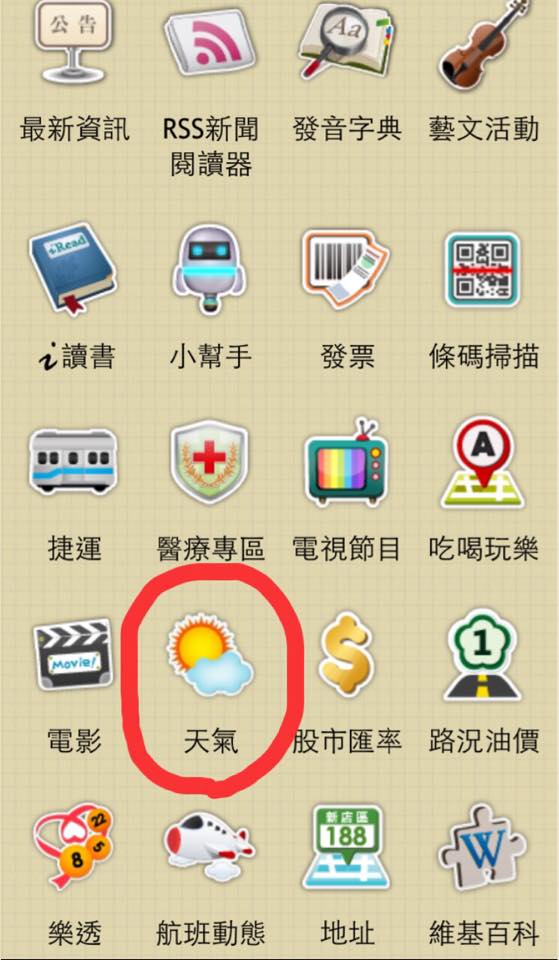 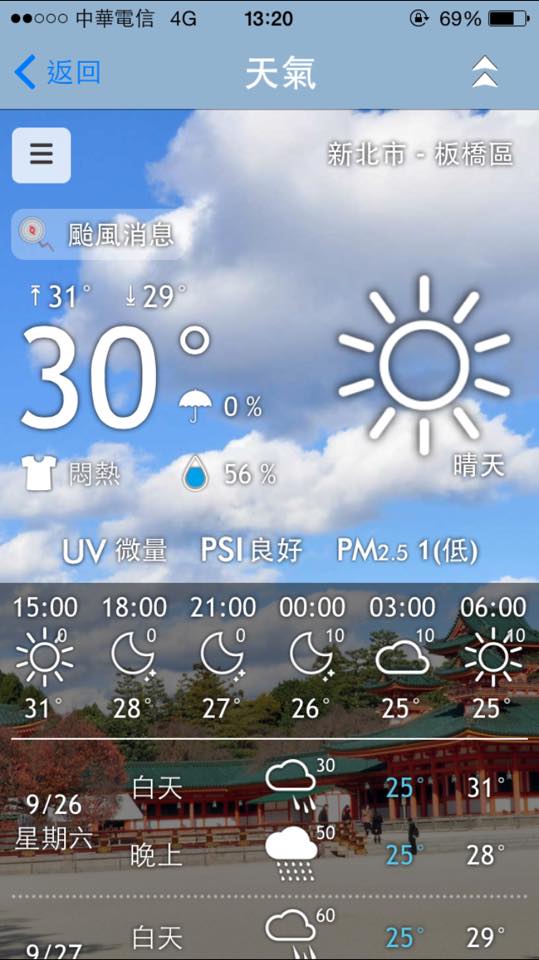     天氣一直都是人們生活上所關心的事情，但現代人因工作繁忙，並非大家都有時間能夠觀看電視上的氣象預報，因此藉由這個 APP可以隨時看到一周內的氣象預報，甚至可以利用定位來收尋其他地點的天氣狀況，而且不管你是要計畫旅遊或是注意防颱措施等，都可以運用生活行這個APP裡面的天氣來查詢，對於繁忙的現代人，是個非常便利的APP。心得:我手機幾乎只拿來使用通訊軟體以及拍照，很少下載一些生活上的APP，經由這次的報告，我才發現原來現代科技如此發達，有許許多多生活上的APP可以使用，讓生活變得更加便利，希望自己能夠藉由這堂課程，學習到更多的資訊科技進而運用在生活上。